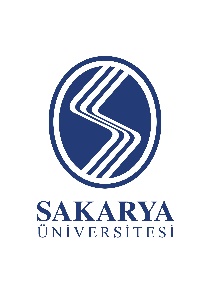 2021-2022 Eğitim-Öğretim yılı yaz okulu örgün eğitim ile yapılacak olup, tüm işlemler Yaz Öğretimi Yönergesine göre yürütülecektir. Buna göre kayıt süreci, yaz okulu ücretleri ve tüm dokümanlar aşağıda ve ekte tanımlanmıştır. Yaz okulu ders programlarının ilanıhttps://dersprogram.sabis.sakarya.edu.tr/ adresinden bakabilirsiniz.Yazılma Tarihi27 – 28 - 29 Haziran 2022Kapatılan dersler yerine yeniden ders seçim tarihi01 – 02 – 03 Temmuz 2022Yaz Okulu ücreti ödemeÜcret ödeme: Ders yazılması yapabilmek için yazılmayı planladığınız derslerin ücretini mutlaka önce bankaya yatırmanız gerekmektedir.Yaz Okulu ücret tutarını, dilediğiniz yerden TC Kimlik Numaranız ile ekte verilen ücret tablosundaki bilgiler doğrultusunda en geç 03 Temmuz 2022 tarihine kadar Akbank - Internet-, -ATM- veya -Banka Şubelerine- ödeyebilirsiniz.Derse yazılmaDerse yazılma işlemlerinizi 27 – 28 – 29 Haziran 2022 tarihlerinde  https://sabis.sakarya.edu.tr/ adresinden yapabilirsiniz 30 Haziran 2022 tarihinde açık-kapalı dersler belirleneceğinden sistem yazılmaya kapalı olacaktır.01 – 02 – 03 Temmuz 2021 tarihlerinde sadece açık kalan derslere yazılabilirsinizİlk defa alınan ve DZ notlu derslerde çakışma kontrolü yapılmakta olup, çakışan derse yazılma yapamazsınız.Yaz öğretiminde, çakışma olmaması kaydıyla kurum içi-kurum dışı toplam en fazla 20 birim saatlik ders alınabilir.Sakarya Üniversitesi dışındaki üniversitelerden ders almak isteyen öğrenciler öğrenim çıktısı ve içeriği uygun olmak kaydıyla Bölüm Başkanlığının uygun görüşü ve Fakülte Yönetim Kurulu kararı ile alabilirler.Yaz öğretiminde açılan derse yazılma yapan öğrenciler, en geç yaz öğretiminin ikinci haftasının son mesai gününe kadar dersten çekilme dilekçelerini birimlerine teslim ederek, dersten çekilebilirler. Ders kaydı yaptıktan sonra açılan dersten çıkmak isteyen öğrenciye (üniversite dışından gelen öğrenciler de dahil) ücret iadesi yapılmaz.